Construction d’un code commun à partir de la création de duos, trios ou quatuorsSocle commun : Les méthodes et outils pour apprendre (Domaine 2)Compétence générale : S’approprier par la pratique physique et sportive des outils et des méthodes (CG2)Attendus de fin de cycle : Participer activement au sein d’un groupe, à l’élaboration et à la formalisation d’un projet artistiquePorteur à 4 pattesPorteur à genouPorteur deboutPorteur en chaiseDuosTriosQuatuors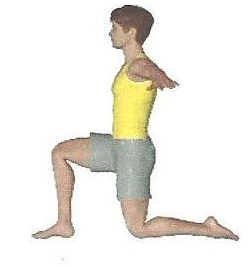 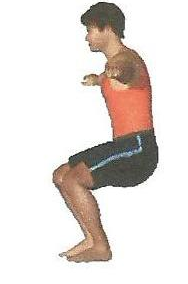 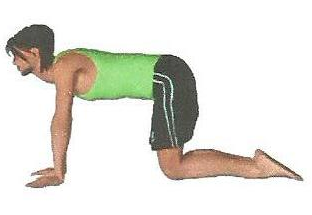 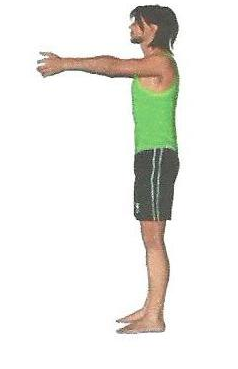 